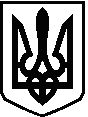 УКРАЇНАБІЛОКРИНИЦЬКА СІЛЬСЬКА РАДАРІВНЕНСЬКОГО РАЙОНУ РІВНЕНСЬКОЇ ОБЛАСТІР О З П О Р Я Д Ж Е Н Н Ясільського голови     14     січня    2019 р.                                                                                №__16       Про скликання сесії сільської ради            Керуючись п.п. 8 п. 3 ст. 42, ст. 46  Закону України «Про місцеве самоврядування в Україні»:Скликати пленарне засідання позачергової сесії сільської ради 15 січня 2019 року о 15:00 годині  в приміщенні Білокриницької сільської ради з порядком денним:Про надання матеріальної допомоги.Про внесення змін до складу виконавчого комітету Білокриницької сільської ради.Про затвердження заступника сільського голови з  питань діяльності виконавчих органів.Про особисту заяву тимчасово виконуючого обов’язків  секретаря Білокриницької сільської ради Казмірчук Олени Юріївни.Про дострокове припинення повноважень депутата  Білокриницької сільської ради VІI скликання Казмірчук Олени Юріївни.Про оплату праці заступника сільського голови з питань діяльності виконавчих органів  на 2019 рік.Про розподіл обов’язків  між сільським головою, заступником сільського голови з питань діяльності виконавчих органів та секретарем ради.Різне.  Контроль за виконанням даного розпорядження залишаю за собою.Сільський голова                                                                                      Т. Гончарук